Fwd: Objednávka číslo: 812/2017/OME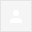 Dekuji za objednavku.Tomas HrcekOdesláno z iPhone 7M: +420 602 535 968
Začátek přeposílané zprávy:Od: "automat@endo.cz" <automat@endo.cz>
Datum: 18. října 2017 14:36:18 SELČ
Komu: solupharm@solupharm.cz
Předmět: Objednávka číslo: 812/2017/OMEDobrý den,

v příloze Vám zasílám objednávku číslo OVW 812/2017/OME.

Prosím o potvrzení objednávky na mtz@endo.cz

Přeji Vám hezký den.

S pozdravem


Lucie Klímová


----------------------------------------------
Identifikace adresáta a odesílatele <gx>46960244:00023761</gx>Pole pro přílohyDoručená poštax14:55 (před 16 hodinami)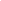 